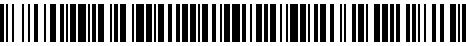 14242/U/2021-HSP Čj.: UZSVM/U/9787/2021-HSPDodatek č. 2 ke smlouvě o dílo ÚZSVM č. 184/2019Smluvní strany:Česká republika – Úřad pro zastupování státu ve věcech majetkovýchse sídlem Rašínovo nábřeží 390/42, Nové Město, 128 00 Praha 2,za kterou právně jedná Ing. Radek Ležatka, náměstek pro Ekonomiku a investice,na základě Příkazu generálního ředitele č. 6/2019,IČO: 69797111(dále jen „objednatel“),aNOWASTAV akciová společnostse sídlem Malešická 2679/49, Žižkov, 130 00 Praha 3,zastoupená Danielem Grosmanem, předsedou představenstva,IČO: 00565679, DIČ: CZ00565679,zapsaná v obchodním rejstříku vedeném Městským soudem v Praze, oddíl B, vložka 393(dále jen „zhotovitel“),uzavírají podle čl. XIV. odst. 5 Smlouvy o dílo č. 184/2019 na veřejnou zakázku s názvem: „Oprava levobřežní opěrné zdi Úštěckého potoka v ulici Údolní, Úštěk“ ve znění dodatku č. 1 (dále jen „Smlouva“) tento dodatek č. 2 Smlouvy:Čl. I.Důvodem uzavření tohoto dodatku Smlouvy jsou dodatečně zjištěné méněpráce a nezbytné vícepráce, které nebyly zahrnuty v původním závazku. Tyto dodatečné práce vznikly v důsledku okolností, které nemohly smluvní strany při zadávání veřejné zakázky předvídat. Tato změna nemění celkovou povahu veřejné zakázky.V Čl. IV. Smlouvy odstavec 2 zní: „Cena díla činí: bez DPH 37 902 940,62 Kč, DPH 21 % 7 959 617,53 Kč. Celková cena díla včetně DPH činí 45 862 558,15 Kč (slovy: Čtyřicetpětmiliónůosmsetšedesátdvatisícepětsetpadesátosm korun českých, patnáct haléřů).“Příloha č. 1 Smlouvy (položkový rozpočet na realizaci předmětu díla) se nahrazuje novým zněním, které je přílohou tohoto dodatku.Čl. II.Tento dodatek Smlouvy nabývá platnosti dnem jeho podpisu oběma smluvními stranami.Tento dodatek Smlouvy podléhá zveřejnění podle zákona č. 340/2015 Sb., o zvláštních podmínkách účinnosti některých smluv, uveřejňování těchto smluv a o registru smluv (zákon o registru smluv), ve znění pozdějších předpisů. Zveřejnění tohoto dodatku Smlouvy v registru smluv zajistí objednatel. Zveřejněním tohoto dodatku Smlouvy v registru smluv nabývá dodatek účinnosti.Tento dodatek Smlouvy se uzavírá elektronickou formou.Tento dodatek Smlouvy je výrazem svobodné vůle obou smluvních stran. Smluvní strany si smlouvu přečetly, jejímu obsahu rozumí a souhlasí s ním. Na důkaz svého souhlasu připojují podpisy svých zástupců.Za objednatele:  25.06.2021                                                                      Za zhotovitele: 17.6.2021Česká republika – Úřad pro zastupování                               NOWASTAV akciová společnoststátu ve věcech majetkových          Ing. Radek Ležatka                                                          Daniel Grosmannáměstek pro Ekonomiku a investice                                     předseda představenstva